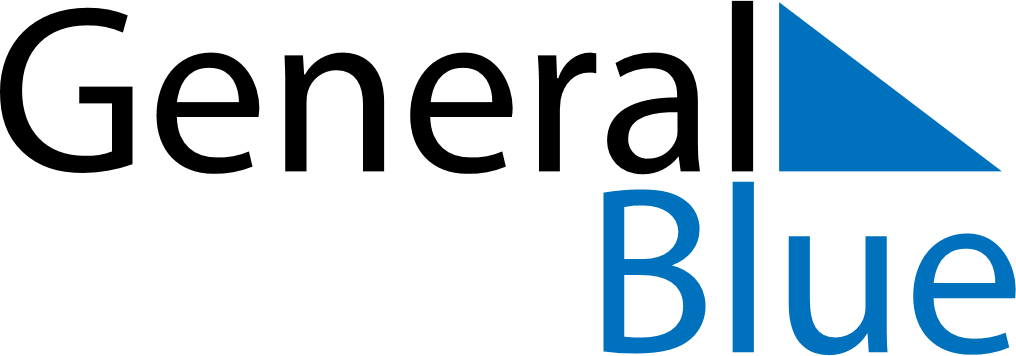 June 2018June 2018June 2018June 2018LatviaLatviaLatviaSundayMondayTuesdayWednesdayThursdayFridayFridaySaturday1123456788910111213141515161718192021222223Midsummer Eve2425262728292930Midsummer